MEGHÍVÓA MISKOLCI VASUTAS SPORTLÖVŐ EGYLET2019. március 29-én 1600 órai kezdettel 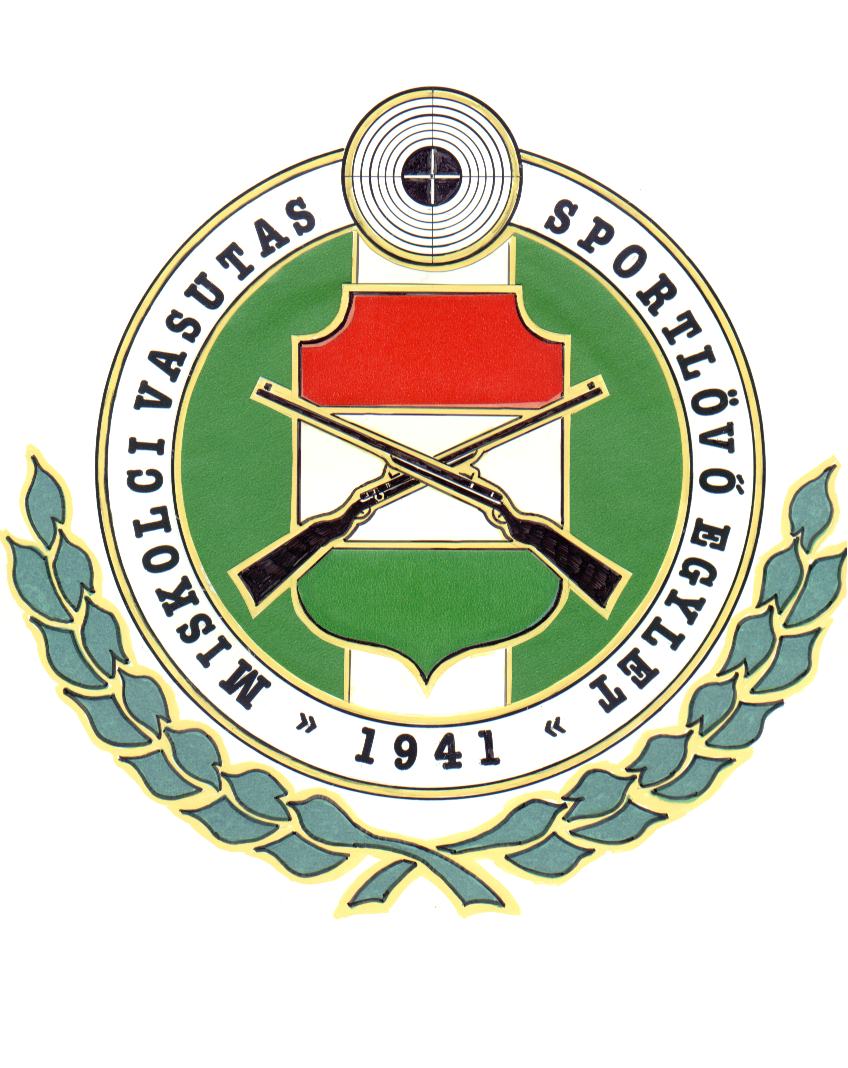  ÉVZÁRÓ KÖZGYŰLÉST TARTa Csokonai úti lőtér klubhelyiségében, melyre ezúton tisztelettel meghívjuk és elvárjuk.Határozatképtelenség esetén 2019.03.29.-én 1700 órai kezdettel tartjuk a megismételt Közgyűlést.Napirendi pontok:Megnyitó, elnöki köszöntő2018 évi beszámolók2019 évi pénzügyi és munkatervek ismertetéseSzervezeti Működési Szabályzat módosításAlapszabály módosítás (tagdíj emelés kérdése)Kérdések, válaszokegyéb indítványokA közgyűlés napirendi pontjainak különös fontosságára való tekintettel megjelenésére feltétlenül számítunk.Miskolc, 2019. február 28.				  ELNÖKSÉG